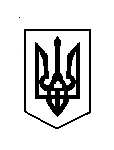 УКРАЇНАКОМИШУВАСЬКА СЕЛИЩНА РАДАОРІХІВСЬКОГО РАЙОНУ ЗАПОРІЗЬКОЇ ОБЛАСТІП'ЯТНАДЦЯТА  СЕСІЯ ВОСЬМОГО СКЛИКАННЯР І Ш Е Н Н ЯПро внесення змін та доповнень до рішення селищної ради № 15 від 14.07.2017 року «Про затвердження плану роботи   Комишуваської селищної   ради Оріхівського району Запорізької області на  ІІ півріччя2017 року»Керуючись пп.9 п. 1 ст. 26, п.6 ст. 42  Закону України «Про місцеве самоврядування в Україні», з метою щорічного звітування селищного голови про здійснення державної регуляторної політики у сфері господарської діяльності виконавчими органами селищної ради, та звітування в.о. старост за поточний рік, Комишуваська селищна радаВИРІШИЛА: 1. внести до рішення Комишуваської селищної ради від 14.07.2017 року «Про затвердження плануроботи   Комишуваської селищної   ради Оріхівського району Запорізької області на  ІІ півріччя2017 року» такі зміни:- доповнити перелік питань плану роботи Комишуваської селищної ради Оріхівського району Запорізької області на ІІ півріччя2017 рік, а саме:-звіт селищного голови про здійснення державної регуляторної політики у сфері господарської діяльності виконавчими органами селищної ради, - звіт в.о. старостза поточний рік.2. Контроль за виконанням плану роботипокласти на постійнікомісіїКомишуваськоїселищної ради.Селищний голова                                                                 Ю.В. КарапетянПЛАНроботи Комишуваської селищної ради Оріхівського району Запорізької області на ІІ півріччя2017 рікІ. Основні питання для вивчення та розгляду виконавчим комітетом: - Про хід підготовки об'єктів житлово-комунального господарства та соціальної сфери до роботи в осінньо-зимовий періодНачальник відділу житлово-комунального господарства – Хворостянов А.А.- Про організацію медичного обслуговування населення Комишуваської селищної радиГоловний лікар Комунального закладу «Центр первинної медико-санітарноїдопомоги» Комишуваської селищної ради Оріхівського району Запорізької області Музика Д.П.-Про стан надходження податків і зборів до бюджету Комишуваськоїселищної радиСпеціаліст І категорії (бухгалтер) Бірюкова І.М.-Про стан справ з питання раціонального використання землі на території Комишуваської селищної радиГоловний спеціаліст відділу містобудування, земельних відносин та розвитку інфраструктури Здоренко Т.І.-  Про роботу зі зверненнями громадян та у виконавчому комітеті Комишуваської  селищної ради за І півріччя 2017 рокуСекретар виконавчого комітету Король В.Л.- Про збереження та розвиток системи шкільної, дошкільної, позашкільної освітина території Комишуваської селищної радиНачальник відділу освіти, культури, молоді та спорту Шевченко Н.І.- Про роботу громадського формування по охороні громадського порядку на території Комишуваської селищної радиСтарший дільничний інспектор на території Комишуваської селищної ради Журибіда М. О.- Про соціальний захист населення Комишуваськоїселищної радиНачальник відділу у справах дітей, соціального захисту та соціальної домопоги Слонська О.В.- Про роботу ради опіки і піклування при виконавчому комітеті Комишуваської селищної радиНачальник відділу у справах дітей, соціального захисту та соціальної домопоги Слонська О.В.- Розгляд заяв громадянНачальник загального відділу Курдельчук К.В.Календар проведення сесій селищної ради:Вересень, листопад 2017 рокуІІ. Основні питання для вивчення та розглядуселищною радою: Про виконання бюджету селищної ради за підсумками 6 місяців 2017 рокуНачальник фінансового відділу Івахненко Т.Р.Про затвердження Положення фінансового відділу Комишуваської         селищної    ради Оріхівського  району Запорізької областіНачальник фінансового відділу Івахненко Т.Р.Про затвердження Положення відділу містобудування, земельних відносин та розвитку інфраструктуриГоловний спеціаліст відділу містобудування, земельних відносин та розвитку інфраструктури Здоренко Т.І.Про затвердження кошторисів інвестиційних проектівПерший заступник голови Заяц Н.Г.Про передачу нерухомого майна та індивідуально визначеного майна Начальник відділу житлово-комунального господарства – Хворостянов А.А. Про реєстрацію нерухомого майна у державного реєстратора, оформлення права власностіПерший заступник голови Заяц Н.Г.Про роботу виконавчого комітету Комишуваської селищної ради зі зверненнями громадян за підсумками 2017 рокуСекретар виконавчого комітету Король В.Л.Про затвердження перспективного плану роботи Комишуваської селищної ради та виконавчого комітету селищної ради на 2018 рікПерший заступник голови Заяц Н.Г.Розгляд заяв громадянНачальник загального відділу Курдельчук К.В.Звіт селищного голови про роботу ради за 2017 рікСелищний голова Карапетян Ю.В.- Звіт в.о. старост про проведену роботу на підвідомчій території за 2017 рікВ.о. старости 06.09.2017№ 03             ЗАТВЕРДЖЕНОрішенням п’ятнадцятої сесії Комишуваської селищної ради восьмого скликання  від 06.09.2017 року № 03